1. ÚkolJe pojem adresát a příjemce totožný? Vyberte jednu z nabízených možností:a. ne b. ano Tzv. praktický přístup k interpretaci textu (practical criticism) předpokládáVyberte jednu z nabízených možností:a. intuici, senzitivní recepci b. znalost historického a sociálního kontextu Prereflexivní interpretace je interpretace, Vyberte jednu z nabízených možností:a. kterou si předpřipravíme na základě informací b. kterou provádíme intuitivně Tzv. praktický přístup k interpretaci textu (practical criticism) předpokládáVyberte jednu z nabízených možností:a. intuici, senzitivní recepci b. znalost historického a sociálního kontextu Úkol 2Co je komunikační médium?Vyberte jednu z nabízených možností:a. materiál, kterým se sdělení přenáší, např. prostředky zvukové a grafické. b. materiální médium, televize, rozhlas, tisk, internet Co jsou to šumy, které vznikají při přenosu sdělení?Vyberte jednu z nabízených možností:a. hluk, špatná nálada, špatný obraz televize, ušpiněný papír, nedoslýchavost atd. b. nedostatečná výslovnost hlásek při přenosu sdělení Komunikát je sdělení, které má komunikační funkci.Vyberte jednu z nabízených možností:Pravda Nepravda Úkol 3Produkce je, když produktor myšlenkově zpracovává určitý obsah a přiřazuje mu významy. Vyberte jednu z nabízených možností:Pravda Nepravda Recepce je, když recipient slyší a vidí, segmetuje daný obsah a interpretuje jej. Vyberte jednu z nabízených možností:Pravda Nepravda Pojem recepce zastřešuje dva pojmy: percepci a interpretaci. Vyberte jednu z nabízených možností:Pravda Nepravda 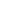 Úkol 4Kódový model předpokládá, že vstup = signál a výstup = zpráva (obsah) jsou spojeny pomocí kódu. Vyberte jednu z nabízených možností:Pravda Nepravda Dekódování a inference jsou odlišné operace/procesy. Vyberte jednu z nabízených možností:Pravda Nepravda Teorie relevance předpokládá, že výpověď není vždy pravdivá. Vyberte jednu z nabízených možností:Pravda Nepravda Úkol 5Znak (signum, signans) je něco, za čím se skrývá něco jiného (signatum, referent, věc)Vyberte jednu z nabízených možností:Pravda Nepravda Bilaterální a dyadické pojetí znaku je totéžVyberte jednu z nabízených možností:a. ne b. ano Symbol je znak, jehož vztah k předmětu je založen na podobnosti.Vyberte jednu z nabízených možností:a. ne b. ano Úkol 6Gesta se dělí na ilustrátor, adaptér a regulátorVyberte jednu z nabízených možností:Pravda Nepravda Vzdálenost komunikujících ve veřejném prostoru je Vyberte jednu z nabízených možností:a. 3, 6 - 7, 6 m b. 1, 5 - 2, 7 m c. 4 - 8 m Dvojitá vazba je, kdyžVyberte jednu z nabízených možností:a. mluvíme jinak než tomu opovídají gesta b. pohybujeme rukama a zároveň se realizuje mimika Úkol 7Komunikačních sfér jeVyberte jednu z nabízených možností:a. 10 b. 8 c. 5 Institucionální komunikace je komunikace jen na úřadechVyberte jednu z nabízených možností:Pravda Nepravda Sféra běžné komunikace představujeVyberte jednu z nabízených možností:a. komunikáty mluvené, ale i psané (nap. SMS) b. komunikáty mluvené Úkol 8Pro mluvený text je příznačná nepřipravenost, spontánnost, neformálnost, situační zakotvenost, emocionální zaujetí, konkrétnost, nadbytečnost ve vyjadřování, nízký stupeň uspořádanosti a implicitnost.Vyberte jednu z nabízených možností:Pravda Nepravda Ke znakům mluveného textu patříVyberte jednu z nabízených možností:a. explicitnost b. nepřipravenost c. jednoduché věty E-maily, SMS, komunikace na sociálních sítích mají velmi blízko k mluvenostiVyberte jednu z nabízených možností:Pravda Nepravda Úkol 9Dialog je promluvaVyberte jednu z nabízených možností:a. více lidí b. dvou lidí Otázka a odpověď je totéž co iniciace a reakceVyberte jednu z nabízených možností:Pravda Nepravda Existuje pojem institucionální dialog?Vyberte jednu z nabízených možností:a. ne b. ano Úkol 10Řečový akt se skládá ze tří složekVyberte jednu z nabízených možností:Pravda Nepravda Tzv. parazitické řečové akty jsou Vyberte jednu z nabízených možností:a. v literárním a obecně fiktivním světě b. vedlejší řečové akty, které se nabalují na primární Klasifikace řečových aktů tak, jak ji používáme, pochází od L. WittgensteinaVyberte jednu z nabízených možností:Pravda Nepravda Úkol 11Konverzační maximy jsou preskriptivní pravidla, jak se chovat při konverzaciVyberte jednu z nabízených možností:Pravda Nepravda V tomto příkladu Jaký je váš názor na to, jak rozhodla komise? –Komise rozhodla, jak rozhodla. se jedná oVyberte jednu z nabízených možností:a. maximu způsobu b. tautologii Maxima kvality je a) „neříkej nic, o čem víš, že to není pravda“, tzn.„nelži“,b) „neříkej nic, pro co nemáš dostatek důkazů“.Vyberte jednu z nabízených možností:Pravda Nepravda Úkol 12Maximy zdvořilosti jsou totéž co maximy konverzačníVyberte jednu z nabízených možností:Pravda Nepravda Pojem tvář v teorii zdvořilosti jeVyberte jednu z nabízených možností:a. sebehodnocení a sebeprojekce účastníků komunikace b. to, když člověk jedná zdvořile Kompliment jeVyberte jednu z nabízených možností:a. vyjádření soucitu b. vyjádření pozitivního hodnocení Úkol 13Literární komunikaci dominuje autor literárního dílaVyberte jednu z nabízených možností:Pravda Nepravda Pojem transtextovost znamená intertextovost.Vyberte jednu z nabízených možností:Pravda Nepravda Zdrojem intertextovosti může být i falešný citát.Vyberte jednu z nabízených možností:Pravda Nepravda 